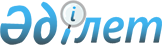 Панфилов ауданының 2010-2012 жылдарға арналған аудандық бюджеті туралы
					
			Күшін жойған
			
			
		
					Алматы облысы Панфилов аудандық мәслихатының 2009 жылғы 21 желтоқсандағы N 4-25-159 шешімі. Алматы облысының әділет департаменті Панфилов ауданының әділет басқармасында 2009 жылы 29 желтоқсанда N 2-16-99 тіркелді. Күші жойылды - Алматы облысы Панфилов аудандық мәслихатының 2010 жылғы 22 желтоқсандағы № 4-38-243 шешімімен       Ескерту. Күші жойылды - Алматы облысы Панфилов аудандық мәслихатының 22.12.2010 № 4-38-243 шешімімен.      РҚАО ескертпесі.

      Мәтінде авторлық орфография және пунктуация сақталған.       

Қазақстан Республикасының Бюджет Кодексінің 9-бабының 2-тармағына, Қазақстан Республикасының "Қазақстан Республикасындағы жергілікті мемлекеттік басқару және өзін-өзі басқару туралы" Заңының 6-бабы 1-тармағының 1-тармақшасына сәйкес, Панфилов аудандық мәслихаты ШЕШІМ ҚАБЫЛДАДЫ:



      1. 2010-2012 жылдарға арналған аудандық бюджет 1-қосымшаға сәйкес, оның ішінде 2010 жылға төмендегі көлемде бекітілсін:



      1) Кірістер 5633998 мың теңге, соның ішінде:

      салықтық түсімдер бойынша - 505946 мың теңге;

      салықтық емес түсімдер бойынша - 45317 мың теңге;

      негізгі капиталды сатудан түскен түсімдер - 16346 мың теңге;

      трансферттердің түсімдері бойынша - 5066389 мың теңге, соның ішінде:

      ағымдағы нысаналы трансферттер - 986942 мың теңге;

      нысаналы даму трансферттері - 1071592 мың теңге;

      субвенциялар – 3007855 мың теңге;



      2) Шығындар 5687371 мың теңге.



      3) Операциялық сальдо 0 мың теңге.

      Ескерту. 1 тармаққа өзгеріс енгізілді - Алматы облысы Панфилов аудандық мәслихатының 2010.02.03 N 4-26-170 (2010 жылдың 1 қаңтарынан бастап қолданысқа енгізіледі); 2010.04.16 N 4-29-186 (2010 жылдың 1 қаңтарынан бастап қолданысқа енгізіледі); 2010.06.23 N 4-31-202 (2010 жылдың 1 қаңтарынан бастап қолданысқа енгізіледі); 2010.08.19 N 4-32-205 (2010 жылдың 1 қаңтарынан бастап қолданысқа енгізіледі); 2010.10.20 N 4-34-216 (2010 жылдың 1 қаңтарынан бастап қолданысқа енгізіледі); 2010.12.03 N 4-36-224 (2010 жылдың 1 қаңтарынан бастап қолданысқа енгізіледі) Шешімдерімен.



      2. 2010-2012 жылдарға арналған аудандық бюджетте төмендегідей түсімдер көзделсін:

      мүлікке салынатын салықтар;

      жер салығы;

      көлік құралдарына салынатын салық;

      бірыңғай жер салығы;

      акциздер;

      табиғи және басқа ресурстарды пайдаланғаны үшін түсетін түсімдер;

      жер участкелерін пайдаланғаны үшін төлем;

      кәсіпкерлік және кәсіби қызметті жүргізгені үшін алынатын алымдар;

      ойын бизнесіне салық;

      мемлекеттік баж;

      мемлекет меншігіндегі акциялардың мемлекеттік пакеттеріне дивидендтер;

      мемлекет меншігіндегі мүлікті жалға беруден түсетін кірістер;

      жергілікті мемлекеттік органдар салатын айыппұлдар, өсімпұлдар, санкциялар, өндіріп алулар;

      басқа да салықтық емес түсімдер;

      жер учаскелерін сатудан түсетін түсімдер.



      3. Республикалық бюджеттен берілетін ағымдағы нысаналы  трансферттер есебінен Қазақстан Республикасының 2005-2010 жылдарға арналған Мемлекеттік білімді дамыту бағдарламасы бойынша 55397 мың теңге мемлекеттік орта білім беру мекемелерін материалдық техникалық  базасын нығайтуға көзделсін:

      мемлекеттік бастауыш, негізгі орта және жалпы орта білім беру мекемелерінде лингафон және мультимедия кабинеттерін құруға 22164 мың теңге;

      мемлекеттік бастауыш, негізгі орта және жалпы орта білім беру мекемелеріндегі физика, химия, биология кабинеттерін оқу құралдарымен жабдықтауға 20485 мың теңге;

      Мектеп жасына дейінгі мекемелерді оқу материалдарымен қамтамасыз етуге 12531 мың теңге;



      4. Бюджет саласында еңбек ақы қорының өзгеруіне байланысты аудан бюджетінен облыстық бюджетке алымдар көлемі 268769 мың теңге сомасында бекітілсін.



      5. Аудандық бюджетте төмендегі мекемелерді ұстауға қаржы бөлу көзделсін:

      жалпы сипаттағы мемлекеттік қызметтерге 227004 мың теңге сомасында;

      қорғанысқа 43104 мың теңге сомасында;

      қоғамдық тәртіп, қауіпсіздік, құқық, сот, қылмыстық-атқару қызметіне 814 мың теңге сомасында;

      білім беруге 3757124 мың теңге сомасында, соның ішінде жалпы білім беруге 2508819 мың теңге;

      әлеуметтiк көмек және әлеуметтiк қамсыздандыруға 248608 мың теңге;

      тұрғын үй-коммуналдық шаруашылыққа 555115 мың теңге сомасында;

      мәдениет, спорт, туризм және ақпараттық кеңістікке 111751 мың теңге сомасында;

      ауыл, су, орман, балық шаруашылығы, ерекше қорғалатын табиғи аумақтар, қоршаған ортаны және жануарлар дүниесін қорғау, жер қатынастарына 242571 мың теңге;

      өнеркәсіп, сәулет, қала құрылысы және құрылыс қызметіне 10502 мың теңге;

      көлік және коммуникацияларға 146683 мың теңге;

      басқаларға 34662 мың теңге.



      3) Таза бюджеттік кредиттер 9568 мың теңге;

      Бюджеттік кредиттерді өтеу 233 мың теңге;

      Қарыздарды өтеу 233 мың теңге;

      трансферттер 309433 мың теңге.



      4) қаржы активтерімен операциялар бойынша сальдо 0 мың теңге;



      5) бюджет тапшылығы - 63174 мың теңге;



      6) бюджет тапшылығын қаржыландыру 63171 мың теңге, оның ішінде:

      бюджет қаражатының пайдаланылатын қалдықтары 53373 мың теңге.

      Ескерту. 5-тармаққа өзгеріс енгізілді - Алматы облысы Панфилов аудандық мәслихатының 2010.02.03 N 4-26-170 (2010 жылдың 1 қаңтарынан бастап қолданысқа енгізіледі); 2010.04.16 N 4-29-186 (2010 жылдың 1 қаңтарынан бастап қолданысқа енгізіледі); 2010.06.23 N 4-31-202 (2010 жылдың 1 қаңтарынан бастап қолданысқа енгізіледі); 2010.08.19 N 4-32-205 (2010 жылдың 1 қаңтарынан бастап қолданысқа енгізіледі); 2010.10.20 N 4-34-216 (2010 жылдың 1 қаңтарынан бастап қолданысқа енгізіледі); 2010.12.03 N 4-36-224 (2010 жылдың 1 қаңтарынан бастап қолданысқа енгізіледі) Шешімдерімен.



      6. Аудан әкімдігінің қаулысымен белгіленетін, 2010 жылға арналған аудан әкімінің резервіне кезек күттірмейтін шығындарға, сондай-ақ табиғи және техногендік сипаттағы төтенше жағдайларды жою үшін 3811 мың теңге бекітілсін.



      7. 2011 жылға арналған аудандық бюджеті 2-қосымшаға сәйкес бекітілсін.



      8. 2012 жылға арналған аудандық бюджеті 3-қосымшаға сәйкес бекітілсін.



      9. 2010-2012 жылдарға арналған аудандық бюджетті орындау процессінде секвестрлеуге жатпайтын аудандық бюджеттік бағдарламалар тізбесі 4-қосымшаға сәйкес бекітілсін.



      10. 2010-2012 жылдарға арналған аудан бюджетінің бюджеттік даму бағдарламаларының тізбесі 5-қосымшаға сәйкес бекітілсін.



      11. Аудан бюджетінің салық төлемдері бойынша болжам көрсеткішінің толық және сапалы орындалуы, шаруашылық жүргізуші субъектілердің барлық деңгейдегі бюджетке берешегін азайтуды және қосымша кіріс көздерін қарастыруды аудан, қала және ауыл әкімдері, аудан бойынша салық басқармасы қамтамасыз етсін.



      12.Осы шешім 2010 жылдың 01 қаңтарынан бастап қолданысқа енгізіледі.      Аудандық мәслихаты

      сессиясының төрағасы                       Ж. Ақшалав      Аудандық мәслихатының

      хатшысы                                    Т. Оспанов

Панфилов аудандық мәслихатының

2009 жылғы 21 желтоқсандағы

Панфилов ауданының 2010-2012

жылдарға арналған аудандық

бюджеті туралы N 4-25-159

шешіміне 1 қосымша 

Панфилов ауданының 2010 жылға арналған аудандық бюджеті      Ескерту. 1-қосымша жаңа редакцияда - Алматы облысы Панфилов аудандық мәслихатының 2010.12.03 N 4-36-224 (2010 жылдың 1 қаңтарынан бастап қолданысқа енгізіледі) Шешімімен.

Панфилов аудандық мәслихатының

2009 жылғы 21 желтоқсандағы

Панфилов ауданының 2010-2012 жылдарға

арналған аудандық бюджеті

туралы N 4-25-159 шешіміне

2 қосымша 

Панфилов ауданының 2011 жылға арналған аудандық бюджеті

Панфилов аудандық мәслихатының

2009 жылғы 21 желтоқсандағы

Панфилов ауданының 2010-2012 жылдарға

арналған аудандық бюджеті

туралы N 4-25-159 шешіміне

3 қосымша 

Панфилов ауданының 2012 жылға арналған аудандық бюджеті

Панфилов аудандық мәслихатының

2009 жылғы 21 желтоқсандағы

Панфилов ауданының 2010-2012 жылдарға

арналған аудандық бюджеті

туралы N 4-25-159 шешіміне

4 қосымша 

2010-2012 жылдарға арналған аудандық бюджеттің атқарылуы

барысында қысқартуға жатпайтын жергілікті бюджеттік

бағдарламалардың тізбесі

Панфилов аудандық мәслихатының

2009 жылғы 21 желтоқсандағы

Панфилов ауданының 2010-2012 жылдарға

арналған аудандық бюджеті

туралы N 4-25-159 шешіміне

5 қосымша 

2010 жылға арналған аудандық бюджетінің бюджеттік даму

бағдарламаларының тізбесі      Ескерту. 5-қосымша жаңа редакцияда - Алматы облысы Панфилов аудандық мәслихатының 2010.02.03 N 4-26-170 (2010 жылдың 1 қаңтарынан бастап қолданысқа енгізіледі) Шешімімен.
					© 2012. Қазақстан Республикасы Әділет министрлігінің «Қазақстан Республикасының Заңнама және құқықтық ақпарат институты» ШЖҚ РМК
				СанатыСанатыСанатыСанатыСанатыСомасы

(мың теңге)СыныпСыныпСыныпСыныпСомасы

(мың теңге)ішкі сыныпішкі сыныпішкі сыныпСомасы

(мың теңге)ерекшелігіерекшелігіСомасы

(мың теңге)1234561. КІРІСТЕР56339981САЛЫҚТЫҚ ТҮСІМДЕР50594604Меншікке салынатын салықтар4624461Мүлікке салынатын салықтар30439501Заңды тұлғалардың және жеке кәсiпкерлердiң мүлкiне салынатын салық29724702Жеке тұлғалардың мүлкiне салынатын салық71483Жер салығы1999902Елді мекендер жерлеріне жеке тұлғалардан алынатын жер салығы819903Өнеркәсiп, көлiк, байланыс, қорғаныс жерiне және ауыл шаруашылығына арналмаған өзге де жерге салынатын жер салығы107Ауыл шаруашылығы мақсатындағы жерлерге заңды тұлғалардан, жеке кәсiпкерлерден, жеке нотариустар мен адвокаттардан алынатын жер салығы5108Елдi мекендер жерлерiне заңды тұлғалардан, жеке кәсiпкерлерден, жеке нотариустар мен адвокаттардан алынатын жер салығы117484Көлік құралдарына салынатын салық13413201Заңды тұлғалардан көлiк құралдарына салынатын салық392502Жеке тұлғалардан көлік құралдарына салынатын салық1302075Бірыңғай жер салығы392001Бірыңғай жер салығы392005Тауарларға, жұмыстарға және қызметтерге салынатын ішкі салықтар307592Акциздер690496Заңды және жеке тұлғалар бөлшек саудада өткізетін, сондай-ақ өзінің өндірістік мұқтаждарына пайдаланылатын бензин (авиациялықты қоспағанда)647097Заңды және жеке тұлғаларға бөлшек саудада өткізетін, сондай-ақ өз өндірістік мұқтаждарына пайдаланылатын дизель отыны4343Табиғи және басқа ресурстарды пайдаланғаны үшін түсетін түсімдер817515Жер участкелерін пайдаланғаны үшін төлем81754Кәсіпкерлік және кәсіби қызметті жүргізгені үшін алынатын алымдар1333001Жеке кәсіпкерлерді мемлекеттік тіркегені үшін алынатын алым90502Жекелеген қызмет түрлерiмен айналысу құқығы үшiн алынатын лицензиялық алым408503Заңды тұлғаларды мемлекеттік тіркегені және филиалдар мен өкілдіктерді есептік тіркегені, сондай-ақ оларды қайта тіркегені үшін алым76005Жылжымалы мүлікті кепілдікке салуды мемлекеттік тіркегені және кеменiң немесе жасалып жатқан кеменiң ипотекасы үшін алынатын алым8014Көлік құралдарын мемлекеттік тіркегені, сондай-ақ оларды қайта тіркегені үшін алым152018Жылжымайтын мүлікке және олармен мәміле жасау құқығын мемлекеттік тіркегені үшін алынатын алым564520Жергілікті маңызы бар және елді мекендердегі жалпы пайдаланудағы автомобиль жолдарының бөлу жолағында сыртқы (көрнекі) жарнамаларды орналастырғаны үшін алынатын төлем3355Ойын бизнесіне салық235002Тіркелген салық235008Заңдық мәнді іс-әрекеттерді жасағаны және (немесе) оған уәкілеттігі бар мемлекеттік органдар немесе лауазымды адамдар құжаттар бергені үшін алынатын міндетті төлемдер127411Мемлекеттік баж127412Мемлекеттiк мекемелерге сотқа берiлетiн талап арыздарынан алынатын мемлекеттiк бажды қоспағанда, мемлекеттiк баж сотқа берiлетiн талап арыздардан, ерекше талап ету iстерi арыздарынан, ерекше жүргiзiлетiн iстер бойынша арыздардан (шағымдардан), сот бұйрығын шығару туралы өтiнiштерден, атқару парағының дубликатын беру туралы шағымдардан, аралық (төрелiк) соттардың және шетелдiк соттардың шешiмдерiн мәжбүрлеп орындауға атқару парағын беру туралы шағымдардың, сот актiлерiнiң атқару парағының және өзге де құжаттардың көшiрмелерiн қайта беру туралы шағымдардан алынады185004Азаматтық хал актiлерiн тiркегенi үшiн, сондай-ақ азаматтарға азаматтық хал актiлерiн тiркеу туралы куәлiктердi және азаматтық хал актiлерi жазбаларын өзгертуге, толықтыруға және қалпына келтiруге байланысты куәлiктердi қайтадан бергенi үшiн мемлекеттiк баж542805Шетелге баруға және Қазақстан Республикасына басқа мемлекеттерден адамдарды шақыруға құқық беретiн құжаттарды ресiмдегенi үшiн, сондай-ақ осы құжаттарға өзгерiстер енгiзгенi үшiн мемлекеттік баж6306Шетелдiктердiң паспорттарына немесе оларды ауыстыратын құжаттарына Қазақстан Республикасынан кету және Қазақстан Республикасына келу құқығына виза бергенi үшiн мемлекеттiк баж39007Қазақстан Республикасының азаматтығын алу, Қазақстан Республикасының азаматтығын қалпына келтiру және Қазақстан Республикасының азаматтығын тоқтату туралы құжаттарды ресiмдегенi үшiн мемлекеттiк баж14408Тұрғылықты жерiн тiркегенi үшiн мемлекеттік баж434109Аңшы куәлігін бергенi және оны жыл сайын тіркегені үшiн мемлекеттік баж6510Жеке және заңды тұлғалардың азаматтық, қызметтiк қаруының (аңшылық суық қаруды, белгi беретiн қаруды, ұңғысыз атыс қаруын, механикалық шашыратқыштарды, көзден жас ағызатын немесе тiтiркендiретiн заттар толтырылған аэрозольдi және басқа құрылғыларды, үрлемелi қуаты 7,5 Дж-дан аспайтын пневматикалық қаруды қоспағанда және калибрi 4,5 мм-ге дейiнгiлерiн қоспағанда) әрбiр бiрлiгiн тiркегенi және қайта тiркегенi үшiн алынатын мемлекеттiк баж14412Қаруды және оның оқтарын сақтауға немесе сақтау мен алып жүруге, тасымалдауға, Қазақстан Республикасының аумағына әкелуге және Қазақстан Республикасынан әкетуге рұқсат бергені үшін алынатын мемлекеттік баж21121Тракторшы-машинистің куәлігі берілгені үшін алынатын мемлекеттік баж1052САЛЫҚТЫҚ ЕМЕС ТҮСІМДЕР4531701Мемлекет меншігінен түсетін кірістер25181Мемлекеттік кәсіпорындардың таза кірісі бөлігінің түсімдері19002Коммуналдық мемлекеттік кәсіпорындардың таза кірісінің бір бөлігінің түсімдері1903Мемлекет меншігіндегі акциялардың мемлекеттік пакеттеріне дивидендтер2902Коммуналдық меншіктегі акциялардың мемлекеттік пакетіне берілетін дивидендтер295Мемлекет меншігіндегі мүлікті жалға беруден түсетін кірістер229904Коммуналдық меншіктегі мүлікті жалдаудан түсетін кірістер229904Мемлекеттiк бюджеттен қаржыландырылатын, сондай-ақ Қазақстан Республикасы Ұлттық Банкiнiң бюджетiнен (шығыстар сметасынан) ұсталатын және қаржыландырылатын мемлекеттiк мекемелер салатын айыппұлдар, өсiмпұлдар, санкциялар, өндiрiп алулар417691Мұнай секторы ұйымдарынан түсетiн түсiмдердi қоспағанда, мемлекеттiк бюджеттен қаржыландырылатын, сондай-ақ Қазақстан Республикасы Ұлттық Банкiнiң бюджетiнен (шығыстар сметасынан) ұсталатын және қаржыландырылатын мемлекеттiк мекемелер салатын айыппұлдар, өсiмпұлдар, санкциялар, өндiрiп алулар4176905Жергiлiктi мемлекеттiк органдар салатын әкiмшiлiк айыппұлдар, өсiмпұлдар, санкциялар4176906Басқа да салықтық емес түсiмдер10301Басқа да салықтық емес түсiмдер103009Жергілікті бюджетке түсетін салықтық емес басқа да түсімдер10303НЕГІЗГІ КАПИТАЛДЫ САТУДАН ТҮСЕТІН ТҮСІМДЕР1634603Жерді және материалды емес активтерді сату163461Жерді сату1634601Жер учаскелерін сатудан түсетін түсімдер163464ТРАНСФЕРТТЕРДІҢ ТҮСІМДЕРІ506638902Мемлекеттік басқарудың жоғары тұрған органдарынан түсетін трансферттер50663892Облыстық бюджеттен түсетін трансферттер506638901Ағымдағы нысаналы трансферттер98694202Нысаналы даму трансферттері107159203Субвенциялар3007855Функционалдық топФункционалдық топФункционалдық топФункционалдық топФункционалдық топСомасы (мың теңге)Кіші функцияКіші функцияКіші функцияКіші функцияСомасы (мың теңге)Бюджеттік бағдарламалардың әкiмшiсiБюджеттік бағдарламалардың әкiмшiсiБюджеттік бағдарламалардың әкiмшiсiСомасы (мың теңге)БағдарламаБағдарламаСомасы (мың теңге)А Т А У ЫСомасы (мың теңге)1234562. ШЫҒЫНДАР568737101Жалпы сипаттағы мемлекеттiк қызметтер2270041Мемлекеттiк басқарудың жалпы функцияларын орындайтын өкiлдi, атқарушы және басқа органдар195911112Аудан (облыстық маңызы бар қала) мәслихатының аппараты13055001Аудан (облыстық маңызы бар қала) мәслихатының қызметін қамтамасыз ету жөніндегі қызметтер12945004Мемлекеттік органдарды материалдық-техникалық жарақтандыру110122Аудан (облыстық маңызы бар қала) әкімінің аппараты48481001Аудан (облыстық маңызы бар қала) әкімінің қызметін қамтамасыз ету жөніндегі қызметтер47307004Мемлекеттік органдарды материалдық-техникалық жарақтандыру1174123Қаладағы аудан, аудандық маңызы бар қала, кент, ауыл (село), ауылдық (селолық) округ әкімінің аппараты134375001Қаладағы аудан, аудандық маңызы бар қаланың, кент, ауыл (село), ауылдық (селолық) округ әкімінің қызметін қамтамасыз ету жөніндегі қызметтер128733023Мемлекеттік органдарды материалдық-техникалық жарақтандыру56422Қаржылық қызмет15670452Ауданның (облыстық маңызы бар қаланың) қаржы бөлімі15670001Аудандық бюджетті орындау және коммуналдық меншікті (облыстық маңызы бар қала) саласындағы мемлекеттік саясатты іске асыру жөніндегі қызметтер13473003Салық салу мақсатында мүлікті бағалауды жүргізу1130019Мемлекеттік органдарды материалдық-техникалық жарақтандыру10675Жоспарлау және статистикалық қызмет15423476Ауданның (облыстық маңызы бар қаланың) экономика және бюджеттік жоспарлау бөлімі15423001Экономикалық саясатты, мемлекеттік жоспарлау жүйесін қалыптастыру және дамыту және ауданды (облыстық маңызы бар қаланы) басқару саласындағы мемлекеттік саясатты іске асыру жөніндегі қызметтер15093003Мемлекеттік органдардың күрделі шығыстары33002Қорғаныс431041Әскери мұқтаждар1456122Аудан (облыстық маңызы бар қала) әкімінің аппараты1456005Жалпыға бірдей әскери міндетті атқару шеңберіндегі іс-шаралар14562Төтенше жағдайлар жөнiндегi жұмыстарды ұйымдастыру41648122Аудан (облыстық маңызы бар қала) әкімінің аппараты41648006Аудан (облыстық маңызы бар қала) ауқымындағы төтенше жағдайлардың алдын алу және оларды жою4164803Қоғамдық тәртіп, қауіпсіздік, құқықтық, сот, қылмыстық-атқару қызметі8141Құқық қорғау қызметi814458Ауданның (облыстық маңызы бар қаланың) тұрғын үй-коммуналдық шаруашылығы, жолаушылар көлігі және автомобиль жолдары бөлімі814021Елдi мекендерде жол жүрісі қауiпсiздiгін қамтамасыз ету81404Бiлiм беру37571241Мектепке дейiнгi тәрбие және оқыту236082123Қаладағы аудан, аудандық маңызы бар қала, кент, ауыл (село), ауылдық (селолық) округ әкiмiнiң аппараты162420004Мектепке дейiнгi тәрбие ұйымдарын қолдау162420471Ауданның (облыстық маңызы бар қаланың) білім, дене шынықтыру және спорт бөлімі73662003Мектепке дейінгі тәрбие ұйымдарының қызметін қамтамасыз ету736622Бастауыш, негізгі орта және жалпы орта білім беру2714727123Қаладағы аудан, аудандық маңызы бар қала, кент, ауыл (село), ауылдық (селолық) округ әкімінің аппараты3883005Ауылдық (селолық) жерлерде балаларды мектепке дейін тегін алып баруды және кері алып келуді ұйымдастыру3883471Ауданның (облыстық маңызы бар қаланың) білім, дене шынықтыру және спорт бөлімі2710844004Жалпы білім беру2689821005Балалар мен жеткіншектерге қосымша білім беру210239Бiлiм беру саласындағы өзге де қызметтер806315466Ауданның (облыстық маңызы бар қаланың) сәулет, қала құрылысы және құрылыс бөлімі710064037Білім беру объектілерін салу және реконструкциялау710064471Ауданның (облыстық маңызы бар қаланың) білім, дене шынықтыру және спорт бөлімі96251008Ауданның (облыстық маңызы бар қаланың) мемлекеттік білім беру мекемелерінде білім беру жүйесін ақпараттандыру11631009Ауданның (облыстық маңызы бар қаланың) мемлекеттік білім беру мекемелер үшін оқулықтар мен оқу-әдiстемелiк кешендерді сатып алу және жеткізу34620016Өңірлік жұмыспен қамту және кадрларды қайта даярлау стратегиясын іске асыру шеңберінде білім беру объектілерін күрделі, ағымды жөндеу5000006Әлеуметтiк көмек және әлеуметтiк қамсыздандыру2486082Әлеуметтiк көмек226287451Ауданның (облыстық маңызы бар қаланың) жұмыспен қамту және әлеуметтік бағдарламалар бөлімі226287002Еңбекпен қамту бағдарламасы52215004Ауылдық жерлерде тұратын денсаулық сақтау, білім беру, әлеуметтік қамтамасыз ету, мәдениет және спорт мамандарына отын сатып алуға Қазақстан Республикасының заңнамасына сәйкес әлеуметтік көмек көрсету17006005Мемлекеттік атаулы әлеуметтік көмек 1486006Тұрғын үй көмегі26891007Жергілікті өкілетті органдардың шешімі бойынша мұқтаж азаматтардың жекелеген топтарына әлеуметтік көмек4399010Үйден тәрбиеленіп оқытылатын мүгедек балаларды материалдық қамтамасыз ету5615014Мұқтаж азаматтарға үйде әлеуметтiк көмек көрсету1811001618 жасқа дейінгі балаларға мемлекеттік жәрдемақылар75342017Мүгедектерді оңалту жеке бағдарламасына сәйкес, мұқтаж мүгедектерді міндетті гигиеналық құралдармен қамтамасыз етуге, және ымдау тілі мамандарының, жеке көмекшілердің қызмет көрсету3403020Ұлы Отан соғысындағы Жеңістің 65 жылдығына орай Ұлы Отан соғысының қатысушылары мен мүгедектеріне, сондай-ақ оларға теңестірілген, оның ішінде майдандағы армия құрамына кірмеген, 1941 жылғы 22 маусымнан бастап 1945 жылғы 3 қыркүйек аралығындағы кезеңде әскери бөлімшелерде, мекемелерде, әскери-оқу орындарында әскери қызметтен өткен, запасқа босатылған (отставка), "1941-1945 жж. Ұлы Отан соғысында Германияны жеңгенi үшiн" медалімен немесе "Жапонияны жеңгені үшін" медалімен марапатталған әскери қызметшілерге, Ұлы Отан соғысы жылдарында тылда кемінде алты ай жұмыс істеген (қызметте болған) адамдарға біржолғы материалдық көмек төлеу218209Әлеуметтiк көмек және әлеуметтiк қамтамасыз ету салаларындағы өзге де қызметтер22321451Ауданның (облыстық маңызы бар қаланың) жұмыспен қамту және әлеуметтік бағдарламалар бөлімі22321001Жергілікті деңгейде халық үшін әлеуметтік бағдарламаларды жұмыспен қамтуды қамтамасыз етуді іске асыру саласындағы мемлекеттік саясатты іске асыру жөніндегі қызметтер20136011Жәрдемақыларды және басқа да әлеуметтік төлемдерді есептеу, төлеу мен жеткізу бойынша қызметтерге ақы төлеу1885022Мемлекеттік органдарды материалдық-техникалық жарақтандыру30007Тұрғын үй-коммуналдық шаруашылық5551151Тұрғын үй шаруашылығы129102458Ауданның (облыстық маңызы бар қаланың) тұрғын үй-коммуналдық шаруашылығы, жолаушылар көлігі және автомобиль жолдары бөлімі1630003Мемлекеттiк тұрғын үй қорының сақталуын ұйымдастыру1630466Ауданның (облыстық маңызы бар қаланың) сәулет, қала құрылысы және құрылыс бөлімі127472003Мемлекеттік коммуналдық тұрғын үй қорының тұрғын үй құрылысы41732004Инженерлік коммуникациялық инфрақұрылымды дамыту, және жайластыру857402Коммуналдық шаруашылық389001123Қаладағы аудан, аудандық маңызы бар қала, кент, ауыл (село), ауылдық (селолық) округ әкімінің аппараты1825014Елді мекендерді сумен жабдықтауды ұйымдастыру1825458Ауданның (облыстық маңызы бар қаланың) тұрғын үй-коммуналдық шаруашылығы, жолаушылар көлігі және автомобиль жолдары бөлімі387176012Сумен жабдықтау және су бөлу жүйесінің қызмет етуі212028Коммуналдық шаруашылығын дамыту9495029Сумен жабдықтау жүйесін дамыту48159030Өңірлік жұмыспен қамту және кадрларды қайта даярлау стратегиясын іске асыру шеңберінде инженерлік коммуникациялық инфрақұрылымды жөндеу және елді-мекендерді көркейту151626032Өңірлік жұмыспен қамту және кадрларды қайта даярлау стратегиясын іске асыру шеңберінде инженерлік коммуникациялық инфрақұрылымды дамыту және елді-мекендерді көркейту1776843Елді-мекендерді көркейту37012123Қаладағы аудан, аудандық маңызы бар қала, кент, ауыл (село), ауылдық (селолық) округ әкімінің аппараты37012008Елді мекендерде көшелерді жарықтандыру18686009Елді мекендердің санитариясын қамтамасыз ету6691011Елді мекендерді абаттандыру мен көгалдандыру1163508Мәдениет, спорт, туризм және ақпараттық кеңістiк1117511Мәдениет саласындағы қызмет68966123Қаладағы аудан, аудандық маңызы бар қала, кент, ауыл (село), ауылдық (селолық) округ әкімінің аппараты2358006Жергілікті деңгейде мәдени-демалыс жұмыстарын қолдау2358478Ауданның (облыстық маңызы бар қаланың) ішкі саясат, мәдениет және тілдерді дамыту бөлімі66608009Мәдени-демалыс жұмысын қолдау666082Спорт2006471Ауданның (облыстық маңызы бар қаланың) білім, дене шынықтыру және спорт бөлімі2006014Аудандық (облыстық маңызы бар қалалық) деңгейде спорттық жарыстар өткiзу380015Әртүрлi спорт түрлерi бойынша аудан (облыстық маңызы бар қала) құрама командаларының мүшелерiн дайындау және олардың облыстық спорт жарыстарына қатысуы16263Ақпараттық кеңiстiк30591478Ауданның (облыстық маңызы бар қаланың) ішкі саясат, мәдениет және тілдерді дамыту бөлімі23526007Аудандық (қалалық) кiтапханалардың жұмыс iстеуi22881008Мемлекеттік тілді және Қазақстан халықтарының басқа да тілдерін дамыту645478Ауданның (облыстық маңызы бар қаланың) ішкі саясат, мәдениет және тілдерді дамыту бөлімі7065005Газеттер мен журналдар арқылы мемлекеттік ақпараттық саясат жүргізу жөніндегі қызметтер70659Мәдениет, спорт, туризм және ақпараттық кеңiстiктi ұйымдастыру жөнiндегi өзге де қызметтер10188478Ауданның (облыстық маңызы бар қаланың) ішкі саясат, мәдениет және тілдерді дамыту бөлімі10188001Ақпаратты, мемлекеттілікті нығайту және азаматтардың әлеуметтік сенімділігін қалыптастыру саласында жергілікті деңгейде мемлекеттік саясатты іске асыру жөніндегі қызметтер8428003Мемлекеттік органдардың күрделі шығыстары260004Жастар саясаты саласындағы өңірлік бағдарламаларды iске асыру150010Ауыл, су, орман, балық шаруашылығы, ерекше қорғалатын табиғи аумақтар, қоршаған ортаны және жануарлар дүниесін қорғау, жер қатынастары2425711Ауыл шаруашылығы27426466Ауданның (облыстық маңызы бар қаланың) сәулет, қала құрылысы және құрылыс бөлімі129010Ауыл шаруашылығы объектілерін дамыту129474Ауданның (облыстық маңызы бар қаланың) ауыл шаруашылығы және ветеринария бөлімі25514001Жергілікті деңгейде ауыл шаруашылығы және ветеринария саласындағы мемлекеттік саясатты іске асыру жөніндегі қызметтер22311004Мемлекеттік органдарды материалдық-техникалық жарақтандыру2070007Қаңғыбас иттер мен мысықтарды аулауды және жоюды ұйымдастыру570008Алып қойылатын және жойылатын ауру жануарлардың, жануарлардан алынатын өнімдер мен шикізаттың құнын иелеріне өтеу563476Ауданның (облыстық маңызы бар қаланың) экономика, бюджеттік жоспарлау және кәсіпкерлік бөлімі1783099Республикалық бюджеттен берілетін нысаналы трансферттер есебінен ауылдық елді мекендер саласының мамандарын әлеуметтік қолдау шараларын іске асыру17836Жер қатынастары14358463Ауданның (облыстық маңызы бар қаланың) жер қатынастары бөлімі14358001Аудан (облыстық маңызы бар қала) аумағында жер қатынастарын реттеу саласындағы мемлекеттік саясатты іске асыру жөніндегі қызметтер6277006Аудандық маңызы бар қалалардың, кенттердiң, ауылдардың (селолардың), ауылдық (селолық) округтердiң шекарасын белгiлеу кезiнде жүргiзiлетiн жерге орналастыру80819Ауыл, су, орман, балық шаруашылығы және қоршаған ортаны қорғау мен жер қатынастары саласындағы өзге де қызметтер200787123Қаладағы аудан, аудандық маңызы бар қала, кент, ауыл (село), ауылдық (селолық) округ әкімінің аппараты122907019Өңірлік жұмыспен қамту және кадрларды қайта даярлау стратегиясын іске асыру шеңберінде ауылдарда (селоларда), ауылдық (селолық) округтерде әлеуметтік жобаларды қаржыландыру122907474Ауданның (облыстық маңызы бар қаланың) ауыл шаруашылығы және ветеринария бөлімі77880011Эпизоотияға қарсы іс-шаралар жүргізу7788011Өнеркәсіп, сәулет, қала құрылысы және құрылыс қызметі10502112Сәулет, қала құрылысы және құрылыс қызметі10502466Ауданның (облыстық маңызы бар қаланың) сәулет, қала құрылысы және құрылыс бөлімі10502001Құрылыс, облыс қалаларының, аудандарының және елді мекендерінің сәулеттік бейнесін жақсарту саласындағы мемлекеттік саясатты іске асыру және ауданның (облыстық маңызы бар қаланың) аумағын оңтайлы және тиімді қала құрылыстық игеруді қамтамасыз ету жөніндегі қызметтер10397016Мемлекеттік органдарды материалдық-техникалық жарақтандыру10512Көлiк және коммуникация1466831Автомобиль көлiгi32489123Қаладағы аудан, аудандық маңызы бар қала, кент, ауыл (село), ауылдық (селолық) округ әкімінің аппараты32489013Аудандық маңызы бар қалаларда, кенттерде, ауылдарда (селоларда), ауылдық (селолық) округтерде автомобиль жолдарының жұмыс істеуін қамтамасыз ету324899Көлiк және коммуникациялар саласындағы өзге де қызметтер114194458Ауданның (облыстық маңызы бар қаланың) тұрғын үй-коммуналдық шаруашылығы, жолаушылар көлігі және автомобиль жолдары бөлімі114194008Өңірлік жұмыспен қамту және кадрларды қайта даярлау стратегиясын іске асыру шеңберінде аудандық маңызы бар автомобиль жолдарын, қала және елді-мекендер көшелерін жөндеу және ұстау11419413Басқалар346629Басқалар34662452Ауданның (облыстық маңызы бар қаланың) қаржы бөлімі6535012Ауданның (облыстық маңызы бар қаланың) жергілікті атқарушы органының резерві6535458Ауданның (облыстық маңызы бар қаланың) тұрғын үй-коммуналдық шаруашылығы, жолаушылар көлігі және автомобиль жолдары бөлімі6997001Жергілікті деңгейде тұрғын үй-коммуналдық шаруашылығы, жолаушылар көлігі және автомобиль жолдары саласындағы мемлекеттік саясатты іске асыру жөніндегі қызметтер5251014Мемлекеттік органдарды материалдық-техникалық жарақтандыру1746471Ауданның (облыстық маңызы бар қаланың) білім, дене шынықтыру және спорт бөлімі21130001Білім, дене шынықтыру және спорт бөлімі қызметін қамтамасыз ету20684019Мемлекеттік органдарды материалдық-техникалық жарақтандыру44615Трансферттер3094331Трансферттер309433452Ауданның (облыстық маңызы бар қаланың) қаржы бөлімі309433006Нысаналы пайдаланылмаған (толық пайдаланылмаған) трансферттердi қайтару270020Бюджет саласындағы еңбекақы төлеу қорының өзгеруіне байланысты жоғары тұрған бюджеттерге берілетін ағымдағы нысаналы трансферттер3091633. ТАЗА БЮДЖЕТТІК КРЕДИТТЕУ4218Бюджеттiк кредиттер445110Ауыл, су, орман, балық шаруашылығы, ерекше қорғалатын табиғи аумақтар, қоршаған ортаны және жануарлар дүниесiн қорғау, жер қатынастары445101Ауыл шаруашылығы4451476Ауданның (облыстық маңызы бар қаланың) экономика, бюджеттік жоспарлау және кәсіпкерлік бөлімі4451004Ауылдық елдi мекендердiң әлеуметтiк саласының мамандарын әлеуметтiк қолдау шараларын iске асыру үшiн бюджеттiк кредиттер44515Бюджеттік кредиттерді өтеу2331Бюджеттік кредиттерді өтеу233001Мемлекеттік бюджеттен берілген бюджеттік кредиттерді өтеу23313Жеке тұлғаларға жергілікті бюджеттен берілген бюджеттік кредиттерді өтеу2334. ҚАРЖЫ АКТИВТЕРІМЕН ОПЕРАЦИЯЛАР БОЙЫНША САЛЬДО05. БЮДЖЕТ ТАПШЫЛЫҒЫ (ПРОФИЦИТІ)-631746. БЮДЖЕТ ТАПШЫЛЫҒЫН ҚАРЖЫЛАНДЫРУ (ПРОФИЦИТІН ПАЙДАЛАНУ)631747Қарыздар түсімі980101Мемлекеттік ішкі қарыздар98012Қарыз алу келісім-шарттары980103Ауданның (облыстық маңызы бар қаланың) жергілікті атқарушы органы алатын қарыздар98018Бюджет қаражаттарының пайдаланылатын қалдықтары5337301Бюджет қаражаты қалдықтары533731Бюджет қаражатының бос қалдықтары5337301Бюджет қаражатының бос қалдықтары5337316Қарыздарды өтеу55831Қарыздарды өтеу5583452Ауданның (облыстық маңызы бар қаланың) қаржы бөлімі23308Жергілікті атқарушы органның жоғары тұрған бюджет алдындағы борышын өтеу233021Жергілікті бюджеттен бөлінген пайдаланылмаған бюджеттік кредиттерді қайтару5350СанатыСанатыСанатыСанатыСанатыСомасы

(мың теңге)СыныпСыныпСыныпСыныпСомасы

(мың теңге)ішкі сыныпішкі сыныпішкі сыныпСомасы

(мың теңге)ЕрекшелігіЕрекшелігіСомасы

(мың теңге)А Т А У ЫА Т А У ЫСомасы

(мың теңге)1234561.КІРІСТЕР41993881САЛЫҚТЫҚ ТҮСІМДЕР13169704Меншікке салынатын салықтар993891Мүлікке салынатын салықтар3299201Заңды тұлғалардың және жеке кәсіпкерлердің

мүлігіне салынатын салық2591702Жеке тұлғалардың мүлкiне салынатын салық70753Жер салығы2024902Елді мекендер жерлеріне жеке тұлғалардан

алынатын жер салығы672003Өнеркәсіп, көлік, байланыс, қорғаныс

жеріне және ауыл шаруашылығына арналмаған

өзге де жерге салынатын жер салығы14307Ауыл шаруашылығы мақсатындағы жерлерге

заңды тұлғалардан, жеке кәсіпкерлерден,

жеке нотариустар мен адвокаттардан

алынатын жер салығы8608Елді мекендер жерлеріне заңды тұлғалардан,

жеке кәсіпкерлерден, жеке нотариустар мен

адвокаттардан алынатын жер салығы133004Көлік құралдарына салынатын салық4343901Заңды тұлғалардан көлiк құралдарына

салынатын салық401402Жеке тұлғалардан көлік құралдарын

салынатын салық394255Бірыңғай жер салығы270901Бірыңғай жер салығы270905Тауарларға, жұмыстарға және

қызметтерге салынатын ішкі салықтар22394,32Акциздер515096Заңды және жеке тұлғалар бөлшек саудада

өткізетін, сондай-ақ өзінің өндірістік

мұқтаждарына пайдаланылатын бензин

(авиациялықты қоспағанда)469497Заңды және жеке тұлғаларға бөлшек саудада

өткізетін, сондай-ақ өз өндірістік

мұқтаждарына пайдаланылатын дизель отыны4563Табиғи және басқа ресурстарды пайдаланғаны

үшін түсетін түсімдер672015Жер учаскелерін пайдаланғаны үшін төлем67204Кәсіпкерлік және кәсіби қызметті

жүргізгені үшін алынатын алымдар9947,301Жеке кәсіпкерлерді мемлекеттік тіркегені

үшін алынатын алым94502Жекелеген қызмет түрлерiмен айналысу

құқығы үшiн алынатын лицензиялық алым204803Заңды тұлғаларды мемлекеттiк тiркегенi

және филиалдар мен өкiлдiктердi есептiк

тiркегенi үшiн алынатын алым74505Жылжымалы мүлікті кепілдікке салуды

мемлекеттік тіркегені және кеменiң немесе

жасалып жатқан кеменiң ипотекасы үшін

алынатын алым3114Көлік құралдарын мемлекеттік тіркегені,

сондай-ақ оларды қайта тіркегені үшін алым129118Жылжымайтын мүлікке және олармен мәміле

жасау құқығын мемлекеттік тіркегені үшін

алынатын алым469320Жергілікті маңызы бар және елді

мекендердегі жалпы пайдаланудағы

автомобиль жолдарының бөлу жолағында

сыртқы (көрнекі) жарнамаларды

орналастырғаны үшін алынатын төлем1945Ойын бизнесіне салық57702Тіркелген салық57708Заңдық мәнді іс-әрекеттерді жасағаны

және (немесе) оған уәкілеттігі бар

мемлекеттік органдар немесе лауазымды

адамдар құжаттар бергені үшін алынатын

міндетті төлемдер9913,21Мемлекеттік баж9913,22Сотқа берілетін талап арыздардан, ерекше

өндірістегі істер бойынша арыздардан

(шағымдардан), жүгіну шағымдарынан, атқару

парағының көшірмесін беру туралы мәселе

бойынша сот анықтамасына жеке шағымдардан,

сот бұйрығын шығару туралы арыздардан,

сондай-ақ соттың шет ел соттары мен

төрелік соттарының шешімдері бойынша

атқару парақтарын, құжаттардың

көшірмелерін (төлнұсқаларын) бергені үшін

алынатын мемлекеттік баж220504Азаматтық хал актілерін тіркегені,

азаматтарға азаматтық хал актілерін

тіркегені туралы қайта куәліктер бергені

үшін, сондай-ақ туу, неке, некені бұзу,

өлуі туралы актілердің жазбаларын өзгерту,

толықтыру, түзету мен қалпына келтіруге

байланысты куәліктерді бергені үшін

алынатын мемлекеттік баж357005Шет елге баруға және Қазақстан

Республикасына басқа мемлекеттерден

адамдарды шақыруға құқық беретін

құжаттарды ресімдегені үшін, сондай-ақ осы

құжаттарға өзгерістер енгізгені үшін

алынатын мемлекеттік баж7706Шетелдіктердің паспорттарына немесе оларды

ауыстыратын құжаттарына Қазақстан

Республикасынан кету және Қазақстан

Республикасына келу құқығына виза бергені

үшін алынатын мемлекеттік баж61907Қазақстан Республикасы азаматтығын алу,

Қазақстан Республикасы азаматтығын қалпына

келтіру және Қазақстан Республикасы

азаматтығын тоқтату туралы құжаттарды

ресімдегені үшін алынатын мемлекеттік баж40308Тұрғылықты жерін тіркегені үшін алынатын

мемлекеттік баж253109Аң аулау құқығына рұқсат берілгені үшін

алынатын мемлекеттік баж6310Жеке және заңды тұлғалардың азаматтық,

қызметтік қаруының (аңшылық суық қаруды,

белгі беретін қаруды, ұңғысыз атыс қаруын,

механикалық шашыратқыштарды, көзден жас

ағызатын немесе тітіркендіретін заттар

толтырылған аэрозольді және басқа

құрылғыларды, үрлемелі қуаты 7,5 Дж-дан

аспайтын пневматикалық қаруды қоспағанда

және калибрі 4,5 мм-ге дейінгілерін

қоспағанда) әрбір бірлігін тіркегені және

қайта тіркегені үшін алынатын мемлекеттік

баж224,712Қаруды және оның оқтарын сақтауға немесе

сақтау мен алып жүруге, тасымалдауға,

Қазақстан Республикасының аумағына әкелуге

және Қазақстан Республикасынан әкетуге

рұқсат бергені үшін алынатын мемлекеттік

баж220,52САЛЫҚТЫҚ ЕМЕС ТҮСІМДЕР4174801Мемлекет меншігінен түсетін түсімдер20473Мемлекет меншігіндегі акциялардың

мемлекеттік пакеттеріне дивидендтер3102Коммуналдық меншіктегі акциялардың

мемлекеттік пакетіне берілетін дивидендтер315Мемлекет меншігіндегі мүлікті жалға

беруден түсетін кірістер201604Коммуналдық меншіктегі мүлікті жалдаудан

түсетін кірістер201604Мемлекеттік бюджеттен

қаржыландырылатын, сондай-ақ Қазақстан

Республикасы Ұлттық Банкінің

бюджетінен (шығыстар сметасынан)

ұсталатын және қаржыландырылатын

мемлекеттік мекемелер салатын

айыппұлдар, өсімпұлдар, санкциялар,

өндіріп алулар394811Мұнай секторы кәсіпорындарынан түсетін

түсімдерді қоспағанда, мемлекеттік

бюджеттен қаржыландырылатын, сондай-ақ

Қазақстан Республикасы Ұлттық Банкінің

бюджетінен (шығыстар сметасынан) ұсталатын

және қаржыландырылатын мемлекеттік

мекемелер салатын айыппұлдар, өсімпұлдар,

санкциялар, өндіріп алулар3948105Жергілікті мемлекеттік органдар салатын

әкімшілік айыппұлдар, өсімпұлдар,

санкциялар3948106Басқа да салықтық емес түсiмдер2201Басқа да салықтық емес түсiмдер22009Жергілікті бюджетке түсетін салықтық емес

басқа да түсімдер2203НЕГІЗГІ КАПИТАЛДЫ САТУДАН ТҮСЕТІН

ТҮСІМДЕР2300003Жерді және материалды емес активтерді

сату230001Жерді сату2300001Жер учаскелерін сатудан түсетін түсімдер230004ТРАНСФЕРТТЕРДІҢ ТҮСІМДЕРІ400294302Мемлекеттік басқарудың жоғары тұрған

органдарынан түсетін трансферттер40029432Облыстық бюджеттен түсетін

трансферттер400294301Ағымдағы нысаналы трансферттер02Нысаналы даму трансферттері03Субвенциялар3642351Функционалдық топФункционалдық топФункционалдық топФункционалдық топФункционалдық топФункционалдық топСомасы

(мың теңге)Кіші функцияКіші функцияКіші функцияКіші функцияКіші функцияСомасы

(мың теңге)Бюджеттік бағдарламалардың әкiмшiсiБюджеттік бағдарламалардың әкiмшiсiБюджеттік бағдарламалардың әкiмшiсiБюджеттік бағдарламалардың әкiмшiсiСомасы

(мың теңге)БағдарламаБағдарламаБағдарламаСомасы

(мың теңге)Кіші бағдарламаКіші бағдарламаСомасы

(мың теңге)А Т А У ЫА Т А У ЫСомасы

(мың теңге)12345672. ШЫҒЫНДАР419938801Жалпы сипаттағы мемлекеттiк

қызметтер238259011Мемлекеттiк басқарудың жалпы

функцияларын орындайтын өкiлдi,

атқарушы және басқа органдар225485011112Аудан (облыстық маңызы бар қала)

мәслихатының аппараты15076011112001Аудан (облыстық маңызы бар қала)

мәслихатының қызметін қамтамасыз ету

жөніндегі қызметтер14926011112004Мемлекеттік органдарды

материалдық-техникалық жарақтандыру150011122Аудан (облыстық маңызы бар қала)

әкімінің аппараты56151011122001Аудан (облыстық маңызы бар қала)

әкімінің қызметін қамтамасыз ету

жөніндегі қызметтер54818011122004Мемлекеттік органдарды

материалдық-техникалық жарақтандыру1333011123Қаладағы аудан, аудандық маңызы

бар қала, кент, ауыл (село),

ауылдық (селолық) округ әкімінің

аппараты1389945011123001Қаладағы аудан, аудандық маңызы бар

қаланың, кент, ауыл (село), ауылдық

(селолық) округ әкімінің қызметін

қамтамасыз ету жөніндегі қызметтер136445011123023Мемлекеттік органдарды

материалдық-техникалық жарақтандыру2500012452Ауданның (облыстық маңызы бар

қаланың) қаржы бөлімі15313012452001Аудандық бюджетті орындау және

коммуналдық меншікті (облыстық маңызы

бар қала) саласындағы мемлекеттік

саясатты іске асыру жөніндегі

қызметтер13619012452003Салық салу мақсатында мүлікті

бағалауды жүргізу1494012452019Мемлекеттік органдарды

материалдық-техникалық жарақтандыру200015Жоспарлау және статистикалық

қызмет12774015453Ауданның (облыстық маңызы бар

қаланың) экономика және бюджеттік

жоспарлау бөлімі12774015453001Экономикалық саясатты, мемлекеттік

жоспарлау жүйесін қалыптастыру және

дамыту және ауданды (облыстық маңызы

бар қаланы) басқару саласындағы

мемлекеттік саясатты іске асыру

жөніндегі қызметтер12474015453005Мемлекеттік органдарды

материалдық-техникалық жарақтандыру30002Қорғаныс1564021Әскери мұқтаждар1564021122Аудан (облыстық маңызы бар қала)

әкімінің аппараты1564021122005Жалпыға бірдей әскери міндетті атқару

шеңберіндегі іс-шаралар156403Қоғамдық тәртіп, қауіпсіздік,

құқықтық, сот, қылмыстық-атқару

қызметі2894031Құқық қорғау қызметi2894031458Ауданның (облыстық маңызы бар

қаланың) тұрғын үй-коммуналдық

шаруашылық, жолаушылар көлігі және

автомобиль жолдары бөлімі2894031458021Елдi мекендерде жол жүрісі

қауiпсiздiгін қамтамасыз ету289404Бiлiм беру3204493041Мектепке дейiнгi тәрбие және оқыту42463041464Ауданның (облыстық маңызы бар

қаланың) білім бөлімі42463041464009Мектепке дейінгі тәрбие ұйымдарының

қызметін қамтамасыз ету42463042Бастауыш, негізгі орта және жалпы

орта білім беру3093237042123Қаладағы аудан, аудандық маңызы

бар қала, кент, ауыл (село),

ауылдық (селолық) округ әкімінің

аппараты4247042123005Ауылдық (селолық) жерлерде балаларды

мектепке дейін тегін алып баруды және

кері алып келуді ұйымдастыру4247042464Ауданның (облыстық маңызы бар

қаланың) білім бөлімі3088990042464003Жалпы білім беру3065781042464006Балаларға қосымша білім беру23209049Бiлiм беру саласындағы өзге де

қызметтер68793049464Ауданның (облыстық маңызы бар

қаланың) білім бөлімі68793049464001Жергілікті деңгейде білім беру

саласындағы мемлекеттік саясатты іске

асыру жөніндегі қызметтер18773049464004Ауданның (облыстық маңызы бар қаланың)

мемлекеттік білім беру мекемелерінде

білім беру жүйесін ақпараттандыру12503005Ауданның (облыстық маңызы бар қаланың)

мемлекеттік білім беру мекемелер үшін

оқулықтар мен оқу-әдiстемелiк

кешендерді сатып алу және жеткізу372179464013Мемлекеттік органдарды

материалдық-техникалық жарақтандыру30006Әлеуметтiк көмек және әлеуметтiк

қамсыздандыру261411062Әлеуметтiк көмек236518062451Ауданның (облыстық маңызы бар

қаланың) жұмыспен қамту және

әлеуметтік бағдарламалар бөлімі236518062451002Еңбекпен қамту бағдарламасы41693062451002100Қоғамдық жұмыстар31904062451002101Жұмыссыздарды кәсіптік даярлау және

қайта даярлау8771102Халықты жұмыспен қамту саласында

азаматтарды әлеуметтік қорғау

жөніндегі қосымша шаралар1018062451004Ауылдық жерлерде тұратын денсаулық

сақтау, білім беру, әлеуметтік

қамтамасыз ету, мәдениет және спорт

мамандарына отын сатып алуға Қазақстан

Республикасының заңнамасына сәйкес

әлеуметтік көмек көрсету17573062451005Мемлекеттік атаулы әлеуметтік көмек5199062451005011Республикалық бюджеттен берілетін

трансферттер есебiнен1063062451005015Жергілікті бюджет қаражаты есебінен4136062451006Тұрғын үй көмегі41803062451007Жергілікті өкілетті органдардың шешімі

бойынша мұқтаж азаматтардың жекелеген

топтарына әлеуметтік көмек3925062451010Үйден тәрбиеленіп оқытылатын мүгедек

балаларды материалдық қамтамасыз ету5853062451014Мұқтаж азаматтарға үйде әлеуметтiк

көмек көрсету20642015Жергілікті бюджет қаражаты есебінен2064206245101618 жасқа дейінгі балаларға мемлекеттік

жәрдемақылар95500062451016011Республикалық бюджеттен берілетін

трансферттер есебiнен10027062451016015Жергілікті бюджет қаражаты есебінен85473017Мүгедектерді оңалту жеке

бағдарламасына сәйкес, мұқтаж

мүгедектерді міндетті гигиеналық

құралдармен қамтамасыз етуге, және

ымдау тілі мамандарының, жеке

көмекшілердің қызмет көрсету4330069Әлеуметтiк көмек және әлеуметтiк

қамтамасыз ету салаларындағы өзге

де қызметтер24893069451Ауданның (облыстық маңызы бар

қаланың) жұмыспен қамту және

әлеуметтік бағдарламалар бөлімі24893069451001Жергілікті деңгейде халық үшін

әлеуметтік бағдарламаларды жұмыспен

қамтуды қамтамасыз етуді іске асыру

саласындағы мемлекеттік саясатты іске

асыру жөніндегі қызметтер21993069451011Жәрдемақыларды және басқа да

әлеуметтік төлемдерді есептеу, төлеу

мен жеткізу бойынша қызметтерге ақы

төлеу2600069451022Мемлекеттік органдарды

материалдық-техникалық жарақтандыру30007Тұрғын үй-коммуналдық шаруашылық166126071Тұрғын үй шаруашылығы7508467Ауданның (облыстық маңызы бар

қаланың) құрылыс бөлімі7508071467004Инженерлік коммуникациялық

инфрақұрылымды дамыту, жайластыру және

(немесе) сатып алу7508071467004011Республикалық бюджеттен берілетін

трансферттер есебiнен071467004015Жергілікті бюджет қаражаты есебінен7508072Коммуналдық шаруашылық116061072123Қаладағы аудан, аудандық маңызы

бар қала, кент, ауыл (село),

ауылдық (селолық) округ әкімінің

аппараты116061072123014Елді мекендерді сумен жабдықтауды

ұйымдастыру4520458Ауданның (облыстық маңызы бар

қаланың) тұрғын үй-коммуналдық

шаруашылық, жолаушылар көлігі және

автомобиль жолдары бөлімі111541028Коммуналдық шаруашылығын дамыту0015Жергілікті бюджет қаражаты есебінен072458029Сумен жабдықтау жүйесін дамыту111541015Жергілікті бюджет қаражаты есебінен111541073Елді-мекендерді көркейту42557073123Қаладағы аудан, аудандық маңызы

бар қала, кент, ауыл (село),

ауылдық (селолық) округ әкімінің

аппараты42557073123008Елді мекендерде көшелерді жарықтандыру19365073123009Елді мекендердің санитариясын

қамтамасыз ету7598073123010Жерлеу орындарын күтіп-ұстау және

туысы жоқ адамдарды жерлеу2078073123011Елді мекендерді абаттандыру мен

көгалдандыру1351608Мәдениет, спорт, туризм және

ақпараттық кеңістiк1248681Мәдениет саласындағы қызмет76852081455Ауданның (облыстық маңызы бар

қаланың) мәдениет және тілдерді

дамыту бөлімі74695081455003Мәдени-демалыс жұмысын қолдау746952Спорт2157082465Ауданның (облыстық маңызы бар

қаланың) дене шынықтыру және спорт

бөлімі2157082465006Аудандық (облыстық маңызы бар қалалық)

деңгейде спорттық жарыстар өткiзу409082465007Әртүрлi спорт түрлерi бойынша аудан

(облыстық маңызы бар қала) құрама

командаларының мүшелерiн дайындау және

олардың облыстық спорт жарыстарына

қатысуы1748083Ақпараттық кеңiстiк32194083455Ауданның (облыстық маңызы бар

қаланың) мәдениет және тілдерді

дамыту бөлімі24697083455006Аудандық (қалалық) кiтапханалардың

жұмыс iстеуi24004083455007Мемлекеттік тілді және Қазақстан

халықтарының басқа да тілдерін дамыту693083456Ауданның (облыстық маңызы бар

қаланың) ішкі саясат бөлімі7497083456002Газеттер мен журналдар арқылы

мемлекеттік ақпараттық саясат жүргізу

жөніндегі қызметтер7497089Мәдениет, спорт, туризм және

ақпараттық кеңiстiктi ұйымдастыру

жөнiндегi өзге де қызметтер15822089455Ауданның (облыстық маңызы бар

қаланың) мәдениет және тілдерді

дамыту бөлімі4919089455001Жергілікті деңгейде тілдерді және

мәдениетті дамыту саласындағы

мемлекеттік саясатты іске асыру

жөніндегі қызметтер4769089455011Мемлекеттік органдарды

материалдық-техникалық жарақтандыру150089456Ауданның (облыстық маңызы бар

қаланың) ішкі саясат бөлімі6394089456001Жергілікті деңгейде ақпарат,

мемлекеттілікті нығайту және

азаматтардың әлеуметтік сенімділігін

қалыптастыру саласында мемлекеттік

саясатты іске асыру жөніндегі

қызметтер5244089456003Жастар саясаты саласындағы өңірлік

бағдарламаларды iске асыру1000089456007Мемлекеттік органдарды

материалдық-техникалық жарақтандыру150089465Ауданның (облыстық маңызы бар

қаланың) дене шынықтыру және спорт

бөлімі4509089465001Жергілікті деңгейде дене шынықтыру

және спорт саласындағы мемлекеттік

саясатты іске асыру жөніндегі

қызметтер4359089465008Мемлекеттік органдарды

материалдық-техникалық жарақтандыру15010Ауыл, су, орман, балық шаруашылығы,

ерекше қорғалатын табиғи аумақтар,

қоршаған ортаны және жануарлар

дүниесін қорғау, жер қатынастары151141101Ауыл шаруашылығы39793101453Ауданның (облыстық маңызы бар

қаланың) экономика және бюджеттік

жоспарлау бөлімі25384101453006Ауылдық елді мекендердің әлеуметтік

саласының мамандарын әлеуметтік қолдау

шараларын іске асыру үшін бюджеттік

кредиттер22249101453099Республикалық бюджеттен берілетін

нысаналы трансферттер есебінен ауылдық

елді мекендер саласының мамандарын

әлеуметтік қолдау шараларын іске асыру3135101462Ауданның (облыстық маңызы бар

қаланың) ауыл шаруашылығы бөлімі14409101462001Жергілікті деңгейде ауыл шаруашылығы

саласындағы мемлекеттік саясатты іске

асыру жөніндегі қызметтер14259011Республикалық бюджеттен берілетін

трансферттер есебiнен015Жергілікті бюджет қаражаты есебінен14409101462007Мемлекеттік органдарды

материалдық-техникалық жарақтандыру1506Жер қатынастары7296463Ауданның (облыстық маңызы бар

қаланың) жер қатынастары бөлімі7296001Аудан (облыстық маңызы бар қала)

аумағында жер қатынастарын реттеу

саласындағы мемлекеттік саясатты іске

асыру жөніндегі қызметтер72969Ауыл, су, орман, балық шаруашылығы

және қоршаған ортаны қорғау мен жер

қатынастары саласындағы өзге де

қызметтер104052109462Ауданның (облыстық маңызы бар

қаланың) ауыл шаруашылығы бөлімі104052109462009Эпизоотияға қарсы іс-шаралар жүргізу10405211Өнеркәсіп, сәулет, қала құрылысы

және құрылыс қызметі11035112Сәулет, қала құрылысы және құрылыс

қызметі11035112467Ауданның (облыстық маңызы бар

қаланың) құрылыс бөлімі5445112467001Жергілікті деңгейде құрылыс

саласындағы мемлекеттік саясатты іске

асыру жөніндегі қызметтер5295112467018Мемлекеттік органдарды

материалдық-техникалық жарақтандыру150112468Ауданның (облыстық маңызы бар

қаланың) сәулет және қала құрылысы

бөлімі5590112468001Жергілікті деңгейде сәулет және қала

құрылысы саласындағы мемлекеттік

саясатты іске асыру жөніндегі

қызметтер559012Көлiк және коммуникация24205121Автомобиль көлiгi24205121123Қаладағы аудан, аудандық маңызы бар

қала, кент, ауыл (село), ауылдық

(селолық) округ әкімінің аппараты24205121123013Аудандық маңызы бар қалаларда,

кенттерде, ауылдарда (селоларда),

ауылдық (селолық) округтерде

автомобиль жолдарының жұмыс істеуін

қамтамасыз ету242051123013015Жергілікті бюджет қаражаты есебінен2420513Басқалар13392133Кәсiпкерлiк қызметтi қолдау және

бәсекелестікті қорғау4862133469Ауданның (облыстық маңызы бар

қаланың) кәсіпкерлік бөлімі4862133469001Жергілікті деңгейде кәсіпкерлік пен

өнеркәсіпті дамыту саласындағы

мемлекеттік саясатты іске асыру

жөніндегі қызметтер4712133469005Мемлекеттік органдарды

материалдық-техникалық жарақтандыру150139Басқалар8530139452Ауданның (облыстық маңызы бар

қаланың) қаржы бөлімі3929139452012Ауданның (облыстық маңызы бар қаланың)

жергілікті атқарушы органының резерві3929139452012100Ауданның (облыстық маңызы бар қаланың)

аумағындағы табиғи және техногендік

сипаттағы төтенше жағдайларды жоюға

арналған ауданның (облыстық маңызы бар

қаланың) жергілікті атқарушы органының

төтенше резерві1000139452012101Шұғыл шығындарға арналған ауданның

(облыстық маңызы бар қаланың)

жергілікті атқарушы органының резерві2929458Ауданның (облыстық маңызы бар

қаланың) тұрғын үй-коммуналдық

шаруашылық, жолаушылар көлігі және

автомобиль жолдары бөлімі4601001Жергілікті деңгейде тұрғын

үй-коммуналдық шаруашылығы, жолаушылар

көлігі және автомобиль жолдары

саласындағы мемлекеттік саясатты іске

асыру жөніндегі қызметтер4451458014Мемлекеттік органдарды

материалдық-техникалық жарақтандыру150СанатыСанатыСанатыСанатыСанатыСомасы

(мың теңге)СыныпСыныпСыныпСыныпСомасы

(мың теңге)ішкі сыныпішкі сыныпішкі сыныпСомасы

(мың теңге)ерекшелігіерекшелігіСомасы

(мың теңге)А Т А У ЫА Т А У ЫСомасы

(мың теңге)1234561.КІРІСТЕР47315581САЛЫҚТЫҚ ТҮСІМДЕР13673304Меншікке салынатын салықтар1022161Мүлікке салынатын салықтар3398201Заңды тұлғалардың және жеке кәсіпкерлердің

мүлігіне салынатын салық2669502Жеке тұлғалардың мүлкiне салынатын салық72873Жер салығы2070802Елді мекендер жерлеріне жеке тұлғалардан

алынатын жер салығы692203Өнеркәсіп, көлік, байланыс, қорғаныс

жеріне және ауыл шаруашылығына арналмаған

өзге де жерге салынатын жер салығы8707Ауыл шаруашылығы мақсатындағы жерлерге

заңды тұлғалардан, жеке кәсіпкерлерден,

жеке нотариустар мен адвокаттардан

алынатын жер салығы1369908Елді мекендер жерлеріне заңды тұлғалардан,

жеке кәсіпкерлерден, жеке нотариустар мен

адвокаттардан алынатын жер салығы447434Көлік құралдарына салынатын салық413501Заңды тұлғалардан көлiк құралдарына

салынатын салық4060802Жеке тұлғалардан көлік құралдарын

салынатын салық27835Бірыңғай жер салығы278301Бірыңғай жер салығы2390805Тауарларға, жұмыстарға және

қызметтерге салынатын ішкі салықтар58492Акциздер538096Заңды және жеке тұлғалар бөлшек саудада

өткізетін, сондай-ақ өзінің өндірістік

мұқтаждарына пайдаланылатын бензин

(авиациялықты қоспағанда)46997Заңды және жеке тұлғаларға бөлшек саудада

өткізетін, сондай-ақ өз өндірістік

мұқтаждарына пайдаланылатын дизель отыны72223Табиғи және басқа ресурстарды пайдаланғаны

үшін түсетін түсімдер722215Жер учаскелерін пайдаланғаны үшін төлем10241,44Кәсіпкерлік және кәсіби қызметті

жүргізгені үшін алынатын алымдар97301Жеке кәсіпкерлерді мемлекеттік тіркегені

үшін алынатын алым210902Жекелеген қызмет түрлерiмен айналысу

құқығы үшiн алынатын лицензиялық алым76803Заңды тұлғаларды мемлекеттiк тiркегенi

және филиалдар мен өкiлдiктердi есептiк

тiркегенi үшiн алынатын алым71005Жылжымалы мүлікті кепілдікке салуды

мемлекеттік тіркегені және кеменiң немесе

жасалып жатқан кеменiң ипотекасы үшін

алынатын алым3214Көлік құралдарын мемлекеттік тіркегені,

сондай-ақ оларды қайта тіркегені үшін алым483418Жылжымайтын мүлікке және олармен мәміле

жасау құқығын мемлекеттік тіркегені үшін

алынатын алым19520Жергілікті маңызы бар және елді

мекендердегі жалпы пайдаланудағы

автомобиль жолдарының бөлу жолағында

сыртқы (көрнекі) жарнамаларды

орналастырғаны үшін алынатын төлем5955Ойын бизнесіне салық59502Тіркелген салық1061008Заңдық мәнді іс-әрекеттерді жасағаны

және (немесе) оған уәкілеттігі бар

мемлекеттік органдар немесе лауазымды

адамдар құжаттар бергені үшін алынатын

міндетті төлемдер106101Мемлекеттік баж22712Сотқа берілетін талап арыздардан, ерекше

өндірістегі істер бойынша арыздардан

(шағымдардан), жүгіну шағымдарынан, атқару

парағының көшірмесін беру туралы мәселе

бойынша сот анықтамасына жеке шағымдардан,

сот бұйрығын шығару туралы арыздардан,

сондай-ақ соттың шет ел соттары мен

төрелік соттарының шешімдері бойынша

атқару парақтарын, құжаттардың

көшірмелерін (төлнұсқаларын) бергені үшін

алынатын мемлекеттік баж387704Азаматтық хал актілерін тіркегені,

азаматтарға азаматтық хал актілерін

тіркегені туралы қайта куәліктер бергені

үшін, сондай-ақ туу, неке, некені бұзу,

өлуі туралы актілердің жазбаларын өзгерту,

толықтыру, түзету мен қалпына келтіруге

байланысты куәліктерді бергені үшін

алынатын мемлекеттік баж7905Шет елге баруға және Қазақстан

Республикасына басқа мемлекеттерден

адамдарды шақыруға құқық беретін

құжаттарды ресімдегені үшін, сондай-ақ осы

құжаттарға өзгерістер енгізгені үшін

алынатын мемлекеттік баж63806Шетелдіктердің паспорттарына немесе оларды

ауыстыратын құжаттарына Қазақстан

Республикасынан кету және Қазақстан

Республикасына келу құқығына виза бергені

үшін алынатын мемлекеттік баж41507Қазақстан Республикасы азаматтығын алу,

Қазақстан Республикасы азаматтығын қалпына

келтіру және Қазақстан Республикасы

азаматтығын тоқтату туралы құжаттарды

ресімдегені үшін алынатын мемлекеттік баж280608Тұрғылықты жерін тіркегені үшін алынатын

мемлекеттік баж64,909Аң аулау құқығына рұқсат берілгені үшін

алынатын мемлекеттік баж23110Жеке және заңды тұлғалардың азаматтық,

қызметтік қаруының (аңшылық суық қаруды,

белгі беретін қаруды, ұңғысыз атыс қаруын,

механикалық шашыратқыштарды, көзден жас

ағызатын немесе тітіркендіретін заттар

толтырылған аэрозольді және басқа

құрылғыларды, үрлемелі қуаты 7,5 Дж-дан

аспайтын пневматикалық қаруды қоспағанда

және калибрі 4,5 мм-ге дейінгілерін

қоспағанда) әрбір бірлігін тіркегені және

қайта тіркегені үшін алынатын мемлекеттік

баж22712Қаруды және оның оқтарын сақтауға немесе

сақтау мен алып жүруге, тасымалдауға,

Қазақстан Республикасының аумағына әкелуге

және Қазақстан Республикасынан әкетуге

рұқсат бергені үшін алынатын мемлекеттік

баж438402САЛЫҚТЫҚ ЕМЕС ТҮСІМДЕР210801Мемлекет меншігінен түсетін түсімдер313Мемлекет меншігіндегі акциялардың

мемлекеттік пакеттеріне дивидендтер3102Коммуналдық меншіктегі акциялардың

мемлекеттік пакетіне берілетін дивидендтер20775Мемлекет меншігіндегі мүлікті жалға

беруден түсетін кірістер207704Коммуналдық меншіктегі мүлікті жалдаудан

түсетін кірістер4150504Мемлекеттік бюджеттен

қаржыландырылатын, сондай-ақ Қазақстан

Республикасы Ұлттық Банкінің

бюджетінен (шығыстар сметасынан)

ұсталатын және қаржыландырылатын

мемлекеттік мекемелер салатын

айыппұлдар, өсімпұлдар, санкциялар,

өндіріп алулар415051Мұнай секторы кәсіпорындарынан түсетін

түсімдерді қоспағанда, мемлекеттік

бюджеттен қаржыландырылатын, сондай-ақ

Қазақстан Республикасы Ұлттық Банкінің

бюджетінен (шығыстар сметасынан) ұсталатын

және қаржыландырылатын мемлекеттік

мекемелер салатын айыппұлдар, өсімпұлдар,

санкциялар, өндіріп алулар4150505Жергілікті мемлекеттік органдар салатын

әкімшілік айыппұлдар, өсімпұлдар,

санкциялар22706Басқа да салықтық емес түсiмдер2271Басқа да салықтық емес түсiмдер22709Жергілікті бюджетке түсетін салықтық емес

басқа да түсімдер225003НЕГІЗГІ КАПИТАЛДЫ САТУДАН ТҮСЕТІН

ТҮСІМДЕР2250003Жерді және материалды емес активтерді

сату225001Жерді сату2250001Жер учаскелерін сатудан түсетін түсімдер45284854ТРАНСФЕРТТЕРДІҢ ТҮСІМДЕРІ452848502Мемлекеттік басқарудың жоғары тұрған

органдарынан түсетін трансферттер45284852Облыстық бюджеттен түсетін

трансферттер452848501Ағымдағы нысаналы трансферттер02Нысаналы даму трансферттері03Субвенциялар4092961Функционалдық топФункционалдық топФункционалдық топФункционалдық топФункционалдық топФункционалдық топСомасы

(мың теңге)Кіші функцияКіші функцияКіші функцияКіші функцияКіші функцияСомасы

(мың теңге)Бюджеттік бағдарламалардың әкiмшiсiБюджеттік бағдарламалардың әкiмшiсiБюджеттік бағдарламалардың әкiмшiсiБюджеттік бағдарламалардың әкiмшiсiСомасы

(мың теңге)БағдарламаБағдарламаБағдарламаСомасы

(мың теңге)Кіші бағдарламаКіші бағдарламаСомасы

(мың теңге)А Т А У ЫА Т А У ЫСомасы

(мың теңге)12345672. ШЫҒЫНДАР473155801Жалпы сипаттағы мемлекеттiк

қызметтер265259011Мемлекеттiк басқарудың жалпы

функцияларын орындайтын өкiлдi,

атқарушы және басқа органдар251130011112Аудан (облыстық маңызы бар қала)

мәслихатының аппараты16721011112001Аудан (облыстық маңызы бар қала)

мәслихатының қызметін қамтамасыз ету

жөніндегі қызметтер16571011112004Мемлекеттік органдарды

материалдық-техникалық жарақтандыру150011122Аудан (облыстық маңызы бар қала)

әкімінің аппараты61925011122001Аудан (облыстық маңызы бар қала)

әкімінің қызметін қамтамасыз ету

жөніндегі қызметтер60518011122004Мемлекеттік органдарды

материалдық-техникалық жарақтандыру1407011123Қаладағы аудан, аудандық маңызы

бар қала, кент, ауыл (село),

ауылдық (селолық) округ әкімінің

аппараты155555011123001Қаладағы аудан, аудандық маңызы бар

қаланың, кент, ауыл (село), ауылдық

(селолық) округ әкімінің қызметін

қамтамасыз ету жөніндегі қызметтер153055011123023Мемлекеттік органдарды

материалдық-техникалық жарақтандыру2500012452Ауданның (облыстық маңызы бар

қаланың) қаржы бөлімі16929012452001Аудандық бюджетті орындау және

коммуналдық меншікті (облыстық маңызы

бар қала) саласындағы мемлекеттік

саясатты іске асыру жөніндегі

қызметтер15130012452003Салық салу мақсатында мүлікті

бағалауды жүргізу1599012452019Мемлекеттік органдарды

материалдық-техникалық жарақтандыру200015Жоспарлау және статистикалық

қызмет14129015453Ауданның (облыстық маңызы бар

қаланың) экономика және бюджеттік

жоспарлау бөлімі14129015453001Экономикалық саясатты, мемлекеттік

жоспарлау жүйесін қалыптастыру және

дамыту және ауданды (облыстық маңызы

бар қаланы) басқару саласындағы

мемлекеттік саясатты іске асыру

жөніндегі қызметтер13829015453005Мемлекеттік органдарды

материалдық-техникалық жарақтандыру30002Қорғаныс1674021Әскери мұқтаждар1674021122Аудан (облыстық маңызы бар қала)

әкімінің аппараты1674021122005Жалпыға бірдей әскери міндетті атқару

шеңберіндегі іс-шаралар167403Қоғамдық тәртіп, қауіпсіздік,

құқықтық, сот, қылмыстық-атқару

қызметі3097031Құқық қорғау қызметi3097031458Ауданның (облыстық маңызы бар

қаланың) тұрғын үй-коммуналдық

шаруашылық, жолаушылар көлігі және

автомобиль жолдары бөлімі3097031458021Елдi мекендерде жол жүрісі

қауiпсiздiгін қамтамасыз ету309704Бiлiм беру3605143041Мектепке дейiнгi тәрбие және оқыту47333041464Ауданның (облыстық маңызы бар

қаланың) білім бөлімі47333041464009Мектепке дейінгі тәрбие ұйымдарының

қызметін қамтамасыз ету47333042Бастауыш, негізгі орта және жалпы

орта білім беру3502642042123Қаладағы аудан, аудандық маңызы

бар қала, кент, ауыл (село),

ауылдық (селолық) округ әкімінің

аппараты4544042123005Ауылдық (селолық) жерлерде балаларды

мектепке дейін тегін алып баруды және

кері алып келуді ұйымдастыру4544042464Ауданның (облыстық маңызы бар

қаланың) білім бөлімі3498098042464003Жалпы білім беру3472169042464006Балаларға қосымша білім беру25929049Бiлiм беру саласындағы өзге де

қызметтер55168049464Ауданның (облыстық маңызы бар

қаланың) білім бөлімі55168049464001Жергілікті деңгейде білім беру

саласындағы мемлекеттік саясатты іске

асыру жөніндегі қызметтер20571049464004Ауданның (облыстық маңызы бар қаланың)

мемлекеттік білім беру мекемелерінде

білім беру жүйесін ақпараттандыру13378005Ауданның (облыстық маңызы бар қаланың)

мемлекеттік білім беру мекемелер үшін

оқулықтар мен оқу-әдiстемелiк

кешендерді сатып алу және жеткізу2091906Әлеуметтiк көмек және әлеуметтiк

қамсыздандыру279362062Әлеуметтiк көмек251685062451Ауданның (облыстық маңызы бар

қаланың) жұмыспен қамту және

әлеуметтік бағдарламалар бөлімі251685062451002Еңбекпен қамту бағдарламасы44108062451002100Қоғамдық жұмыстар33633062451002101Жұмыссыздарды кәсіптік даярлау және

қайта даярлау9385102Халықты жұмыспен қамту саласында

азаматтарды әлеуметтік қорғау

жөніндегі қосымша шаралар1090062451004Ауылдық жерлерде тұратын денсаулық

сақтау, білім беру, әлеуметтік

қамтамасыз ету, мәдениет және спорт

мамандарына отын сатып алуға Қазақстан Республикасының заңнамасына

сәйкес әлеуметтік көмек көрсету18798062451005Мемлекеттік атаулы әлеуметтік көмек5199062451005011Республикалық бюджеттен берілетін

трансферттер есебiнен1159062451005015Жергілікті бюджет қаражаты есебінен3945062451006Тұрғын үй көмегі42416062451007Жергілікті өкілетті органдардың шешімі

бойынша мұқтаж азаматтардың жекелеген

топтарына әлеуметтік көмек4109062451010Үйден тәрбиеленіп оқытылатын мүгедек

балаларды материалдық қамтамасыз ету6261062451014Мұқтаж азаматтарға үйде әлеуметтiк

көмек көрсету23211015Жергілікті бюджет қаражаты есебінен2321106245101618 жасқа дейінгі балаларға

мемлекеттік жәрдемақылар102950062451016011Республикалық бюджеттен берілетін

трансферттер есебiнен10929062451016015Жергілікті бюджет қаражаты есебінен92021017Мүгедектерді оңалту жеке

бағдарламасына сәйкес, мұқтаж

мүгедектерді міндетті гигиеналық

құралдармен қамтамасыз етуге, және

ымдау тілі мамандарының, жеке

көмекшілердің қызмет көрсету4633069Әлеуметтiк көмек және әлеуметтiк

қамтамасыз ету салаларындағы өзге

де қызметтер27677069451Ауданның (облыстық маңызы бар

қаланың) жұмыспен қамту және

әлеуметтік бағдарламалар бөлімі27677069451001Жергілікті деңгейде халық үшін

әлеуметтік бағдарламаларды жұмыспен

қамтуды қамтамасыз етуді іске асыру

саласындағы мемлекеттік саясатты іске

асыру жөніндегі қызметтер24626069451011Жәрдемақыларды және басқа да

әлеуметтік төлемдерді есептеу, төлеу

мен жеткізу бойынша қызметтерге ақы

төлеу2751069451022Мемлекеттік органдарды

материалдық-техникалық жарақтандыру30007Тұрғын үй-коммуналдық шаруашылық205371071Тұрғын үй шаруашылығы7508467Ауданның (облыстық маңызы бар

қаланың) құрылыс бөлімі7508071467004Инженерлік коммуникациялық

инфрақұрылымды дамыту, жайластыру және

(немесе) сатып алу7508071467004011Республикалық бюджеттен берілетін

трансферттер есебiнен071467004015Жергілікті бюджет қаражаты есебінен7508072Коммуналдық шаруашылық152326072123Қаладағы аудан, аудандық маңызы

бар қала, кент, ауыл (село),

ауылдық (селолық) округ әкімінің

аппараты152326072123014Елді мекендерді сумен жабдықтауды

ұйымдастыру4836458Ауданның (облыстық маңызы бар

қаланың) тұрғын үй-коммуналдық

шаруашылық, жолаушылар көлігі және

автомобиль жолдары бөлімі147490028Коммуналдық шаруашылығын дамыту015Жергілікті бюджет қаражаты есебінен072458029Сумен жабдықтау жүйесін дамыту147490015Жергілікті бюджет қаражаты есебінен147490073Елді-мекендерді көркейту45537073123Қаладағы аудан, аудандық маңызы

бар қала, кент, ауыл (село),

ауылдық (селолық) округ әкімінің

аппараты45537073123008Елді мекендерде көшелерді жарықтандыру20721073123009Елді мекендердің санитариясын

қамтамасыз ету8129073123010Жерлеу орындарын күтіп-ұстау және

туысы жоқ адамдарды жерлеу2224073123011Елді мекендерді абаттандыру мен

көгалдандыру1446308Мәдениет, спорт, туризм және

ақпараттық кеңістiк1390571Мәдениет саласындағы қызмет85381081455Ауданның (облыстық маңызы бар

қаланың) мәдениет және тілдерді

дамыту бөлімі83073081455003Мәдени-демалыс жұмысын қолдау830732Спорт2308082465Ауданның (облыстық маңызы бар

қаланың) дене шынықтыру және спорт

бөлімі2308082465006Аудандық (облыстық маңызы бар қалалық)

деңгейде спорттық жарыстар өткiзу437082465007Әртүрлi спорт түрлерi бойынша аудан

(облыстық маңызы бар қала) құрама

командаларының мүшелерiн дайындау және

олардың облыстық спорт жарыстарына

қатысуы1871083Ақпараттық кеңiстiк36205083455Ауданның (облыстық маңызы бар

қаланың) мәдениет және тілдерді

дамыту бөлімі27763083455006Аудандық (қалалық) кiтапханалардың

жұмыс iстеуi27021083455007Мемлекеттік тілді және Қазақстан

халықтарының басқа да тілдерін дамыту742083456Ауданның (облыстық маңызы бар

қаланың) ішкі саясат бөлімі8442083456002Газеттер мен журналдар арқылы

мемлекеттік ақпараттық саясат жүргізу

жөніндегі қызметтер8442089Мәдениет, спорт, туризм және

ақпараттық кеңiстiктi ұйымдастыру

жөнiндегi өзге де қызметтер17471089455Ауданның (облыстық маңызы бар

қаланың) мәдениет және тілдерді

дамыту бөлімі5459089455001Жергілікті деңгейде тілдерді және

мәдениетті дамыту саласындағы

мемлекеттік саясатты іске асыру

жөніндегі қызметтер5309089455011Мемлекеттік органдарды

материалдық-техникалық жарақтандыру150089456Ауданның (облыстық маңызы бар

қаланың) ішкі саясат бөлімі6991089456001Жергілікті деңгейде ақпарат,

мемлекеттілікті нығайту және

азаматтардың әлеуметтік сенімділігін

қалыптастыру саласында мемлекеттік

саясатты іске асыру жөніндегі

қызметтер5841089456003Жастар саясаты саласындағы өңірлік

бағдарламаларды iске асыру1000089456007Мемлекеттік органдарды

материалдық-техникалық жарақтандыру150089465Ауданның (облыстық маңызы бар

қаланың) дене шынықтыру және спорт

бөлімі5021089465001Жергілікті деңгейде дене шынықтыру

және спорт саласындағы мемлекеттік

саясатты іске асыру жөніндегі

қызметтер4871089465008Мемлекеттік органдарды

материалдық-техникалық жарақтандыру15010Ауыл, су, орман, балық шаруашылығы,

ерекше қорғалатын табиғи аумақтар,

қоршаған ортаны және жануарлар

дүниесін қорғау, жер қатынастары179809101Ауыл шаруашылығы56596101453Ауданның (облыстық маңызы бар

қаланың) экономика және бюджеттік

жоспарлау бөлімі42177101453006Ауылдық елді мекендердің әлеуметтік

саласының мамандарын әлеуметтік қолдау

шараларын іске асыру үшін бюджеттік

кредиттер37407101453099Республикалық бюджеттен берілетін

нысаналы трансферттер есебінен ауылдық

елді мекендер саласының мамандарын

әлеуметтік қолдау шараларын іске асыру4770101462Ауданның (облыстық маңызы бар

қаланың) ауыл шаруашылығы бөлімі14419101462001Жергілікті деңгейде ауыл шаруашылығы

саласындағы мемлекеттік саясатты іске

асыру жөніндегі қызметтер14259011Республикалық бюджеттен берілетін

трансферттер есебiнен015Жергілікті бюджет қаражаты есебінен16045101462007Мемлекеттік органдарды

материалдық-техникалық жарақтандыру1606Жер қатынастары8115463Ауданның (облыстық маңызы бар

қаланың) жер қатынастары бөлімі8115001Аудан (облыстық маңызы бар қала)

аумағында жер қатынастарын реттеу

саласындағы мемлекеттік саясатты іске

асыру жөніндегі қызметтер81159Ауыл, су, орман, балық шаруашылығы

және қоршаған ортаны қорғау мен жер

қатынастары саласындағы өзге де

қызметтер115098109462Ауданның (облыстық маңызы бар

қаланың) ауыл шаруашылығы бөлімі115098109462009Эпизоотияға қарсы іс-шаралар жүргізу11509811Өнеркәсіп, сәулет, қала құрылысы

және құрылыс қызметі12279112Сәулет, қала құрылысы және құрылыс

қызметі12279112467Ауданның (облыстық маңызы бар

қаланың) құрылыс бөлімі6047112467001Жергілікті деңгейде құрылыс

саласындағы мемлекеттік саясатты іске

асыру жөніндегі қызметтер5897112467018Мемлекеттік органдарды

материалдық-техникалық жарақтандыру150112468Ауданның (облыстық маңызы бар

қаланың) сәулет және қала құрылысы

бөлімі6232112468001Жергілікті деңгейде сәулет және қала

құрылысы саласындағы мемлекеттік

саясатты іске асыру жөніндегі

қызметтер632312Көлiк және коммуникация25899121Автомобиль көлiгi25899121123Қаладағы аудан, аудандық маңызы бар

қала, кент, ауыл (село), ауылдық

(селолық) округ әкімінің аппараты25899121123013Аудандық маңызы бар қалаларда,

кенттерде, ауылдарда (селоларда),

ауылдық (селолық) округтерде

автомобиль жолдарының жұмыс істеуін

қамтамасыз ету25899015Жергілікті бюджет қаражаты есебінен2589913Басқалар14608133Кәсiпкерлiк қызметтi қолдау және

бәсекелестікті қорғау5409133469Ауданның (облыстық маңызы бар

қаланың) кәсіпкерлік бөлімі5409133469001Жергілікті деңгейде кәсіпкерлік пен

өнеркәсіпті дамыту саласындағы

мемлекеттік саясатты іске асыру

жөніндегі қызметтер5259133469005Мемлекеттік органдарды

материалдық-техникалық жарақтандыру150139Басқалар9199139452Ауданның (облыстық маңызы бар

қаланың) қаржы бөлімі4060139452012Ауданның (облыстық маңызы бар қаланың)

жергілікті атқарушы органының резерві4060139452012100Ауданның (облыстық маңызы бар

қаланың) аумағындағы табиғи және

техногендік сипаттағы төтенше

жағдайларды жоюға арналған ауданның

(облыстық маңызы бар қаланың)

жергілікті атқарушы органының төтенше

резерві1000139452012101Шұғыл шығындарға арналған ауданның

(облыстық маңызы бар қаланың)

жергілікті атқарушы органының резерві3061458Ауданның (облыстық маңызы бар

қаланың) тұрғын үй-коммуналдық

шаруашылық, жолаушылар көлігі және

автомобиль жолдары бөлімі5139001Жергілікті деңгейде тұрғын

үй-коммуналдық шаруашылығы, жолаушылар көлігі және автомобиль

жолдары саласындағы мемлекеттік

саясатты іске асыру жөніндегі

қызметтер4989014Мемлекеттік органдарды

материалдық-техникалық жарақтандыру150Функционалдық топФункционалдық топФункционалдық топФункционалдық топФункционалдық топФункционалдық топКіші функцияКіші функцияКіші функцияКіші функцияКіші функцияБағдарлама әкімшісіБағдарлама әкімшісіБағдарлама әкімшісіБағдарлама әкімшісіБағдарламаБағдарламаБағдарламаКіші бағдарламаКіші бағдарламаА Т А У Ы04Білім беру2Жалпы бастауыш, жалпы негізгі, жалпы орта

білім беру464Аудандық білім беру бөлімі003Жалпы білім беруФункционалдық топФункционалдық топФункционалдық топФункционалдық топФункционалдық топФункционалдық топКіші функцияКіші функцияКіші функцияКіші функцияКіші функцияБағдарлама әкімшісіБағдарлама әкімшісіБағдарлама әкімшісіБағдарлама әкімшісіБағдарламаБағдарламаБағдарламаКіші бағдарламаКіші бағдарламаА Т А У ЫА Т А У Ы04Бiлiм беру9Білім беру саласындағы өзге де қызметтер467Ауданның (облыстық маңызы бар қаланың)

құрылыс бөлімі467037Білім беру объектілерін салу және

реконструкциялау467037011Республикалық бюджеттен берілетін трансферттер

есебiнен467037015Жергілікті бюджет қаражаты есебінен7Тұрғын үй-коммуналдық шаруашылық701Тұрғын үй шаруашылығы467Ауданның (облыстық маңызы бар қаланың)

құрылыс бөлімі467003Мемлекеттік коммуналдық тұрғын үй қорының

тұрғын үй құрылысы011Республикалық бюджеттен берілетін трансферттер

есебiнен467Ауданның (облыстық маңызы бар қаланың)

құрылыс бөлімі004Инженерлік коммуникациялық инфрақұрылымды

дамыту және жайластыру004011Республикалық бюджеттен берілетін трансферттер

есебiнен004015Жергілікті бюджет қаражаты есебінен02Коммуналдық шаруашылық458Ауданның (облыстық маңызы бар қаланың)

тұрғын үй-коммуналдық шаруашылығы,

жолаушылар көлігі және автомобиль жолдары

бөлімі029Сумен жабдықтау жүйесін дамыту011Республикалық бюджеттен берілетін трансферттер

есебiнен015Жергілікті бюджет қаражаты есебінен10Ауыл, су, орман, балық шаруашылығы,

ерекше қорғалатын табиғи аумақтар,

қоршаған ортаны және жануарлар

дүниесін қорғау, жер қатынастары01Ауыл шаруашылығы453Ауданның (облыстық маңызы бар қаланың)

экономика және бюджеттік жоспарлау бөлімі006Ауылдық елді мекендердің әлеуметтік

саласының мамандарын әлеуметтік

қолдау шараларын іске асыру үшін

бюджеттік кредиттер